2028 Haiti Holidays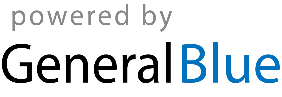 2028 - Haiti Calendar2028 - Haiti Calendar2028 - Haiti Calendar2028 - Haiti Calendar2028 - Haiti Calendar2028 - Haiti Calendar2028 - Haiti Calendar2028 - Haiti Calendar2028 - Haiti Calendar2028 - Haiti Calendar2028 - Haiti Calendar2028 - Haiti Calendar2028 - Haiti Calendar2028 - Haiti Calendar2028 - Haiti Calendar2028 - Haiti Calendar2028 - Haiti Calendar2028 - Haiti Calendar2028 - Haiti Calendar2028 - Haiti Calendar2028 - Haiti Calendar2028 - Haiti Calendar2028 - Haiti CalendarJanuaryJanuaryJanuaryJanuaryJanuaryJanuaryJanuaryFebruaryFebruaryFebruaryFebruaryFebruaryFebruaryFebruaryMarchMarchMarchMarchMarchMarchMarchMoTuWeThFrSaSuMoTuWeThFrSaSuMoTuWeThFrSaSu12123456123453456789789101112136789101112101112131415161415161718192013141516171819171819202122232122232425262720212223242526242526272829302829272829303131AprilAprilAprilAprilAprilAprilAprilMayMayMayMayMayMayMayJuneJuneJuneJuneJuneJuneJuneMoTuWeThFrSaSuMoTuWeThFrSaSuMoTuWeThFrSaSu12123456712343456789891011121314567891011101112131415161516171819202112131415161718171819202122232223242526272819202122232425242526272829302930312627282930JulyJulyJulyJulyJulyJulyJulyAugustAugustAugustAugustAugustAugustAugustSeptemberSeptemberSeptemberSeptemberSeptemberSeptemberSeptemberMoTuWeThFrSaSuMoTuWeThFrSaSuMoTuWeThFrSaSu1212345612334567897891011121345678910101112131415161415161718192011121314151617171819202122232122232425262718192021222324242526272829302829303125262728293031OctoberOctoberOctoberOctoberOctoberOctoberOctoberNovemberNovemberNovemberNovemberNovemberNovemberNovemberDecemberDecemberDecemberDecemberDecemberDecemberDecemberMoTuWeThFrSaSuMoTuWeThFrSaSuMoTuWeThFrSaSu1123451232345678678910111245678910910111213141513141516171819111213141516171617181920212220212223242526181920212223242324252627282927282930252627282930313031Jan 1	Independence DayJan 2	Ancestry DayJan 6	EpiphanyFeb 28	Lundi GrasFeb 29	Mardi GrasMar 1	Ash WednesdayApr 14	Good FridayApr 16	Easter SundayMay 1	Labour DayMay 18	Flag and Universities’ DayMay 25	Ascension DayJun 15	Corpus ChristiAug 15	AssumptionOct 17	Anniversary of the death of DessalinesNov 1	All Saints’ DayNov 2	All Souls’ DayNov 18	Battle of Vertières DayDec 5	Discovery DayDec 25	Christmas Day